Муниципальное общеобразовательное учреждение«Средняя общеобразовательная школа №32 имени 177 истребительного авиационного московского полка»Г. о. Подольск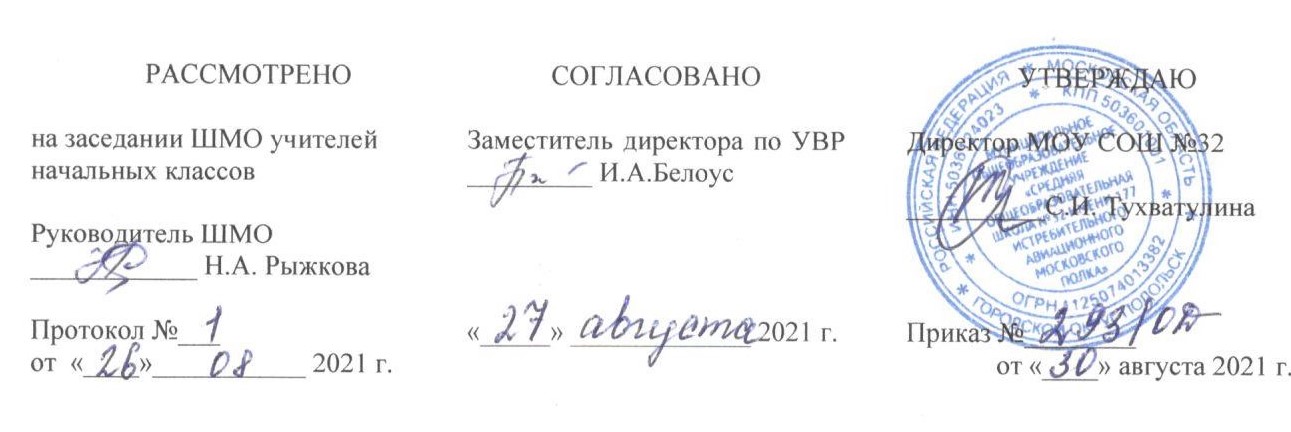 РАБОЧАЯ ПРОГРАММАПО ТЕХНОЛОГИИ(УМК «Школа России»)2 Б, В, Г, Д, Е классыУчебных недель: 34Количество часов в неделю: 1Количество часов в год: 34                                                                                     Составители:                                                                                                                                                                          учителя начальных классов                                                                                    Чудайкина Татьяна Николаевна                                                                             Бондарева Алина Павловна                                                                                       Афонькина Людмила Васильевна                                                                                  Кузнецова Наталья Васильевна                                                                                            Моторкина Людмила Александровна                                      2021 – 2022 УЧЕБНЫЙ ГОДСодержаниеРабочая программа по учебному предмету «Литературное чтение» для обучающихся 1 класса разработана и составлена в соответствии с ООП НОО МОУ СОШ №32 на основе авторской программы по предмету «Литературное чтение» Климановой Л.Ф., Горецкого В.Г., Головановой М.В. и др. (М.: Просвещение, 2015). Реализация программы предполагает использование УМК «Школа России».Общие цели предмета «Литературное чтение»Цели:овладение осознанным, правильным, беглым и выразительным чтением как базовым навыком в системе образования младших школьников; совершенствование всех видов речевой деятельности, обеспечивающих умение работать с разными видами текстов; развитие интереса к чтению и книге; формирование читательского кругозора и приобретение опыта в выборе книг и самостоятельной читательской деятельности;развитие художественно-творческих и познавательных способностей, эмоциональной отзывчивости при чтении художественных произведений; формирование эстетического отношения к слову и умения понимать художественное произведение;обогащение нравственного опыта младших школьников средствами художественной литературы; формирование нравственных представлений о добре, дружбе, правде и ответственности; воспитание интереса и уважения к отечественной культуре и культуре народов России и других стран.Основные задачи:развивать способность воспринимать художественное произведение, сопереживать героям, эмоционально откликаться на прочитанное;учить чувствовать и понимать образный язык художественного произведения, выразительные средства языка, развивать образное мышление;формировать умение воссоздавать художественные образы литературного произведения, развивать творческое воображение;формировать нравственные представления, суждения и оценки через анализ произведения, осмысление мотивов поступков героев, идентификацию себя с героями литературных произведений;обогащать чувственный опыт ребёнка, его реальные представления об окружающем мире и природе;формировать эстетическое отношение ребёнка к жизни, приобщая его к чтению художественной литературы;обеспечивать развитие речи, формировать навык чтения и речевые умения.Планируемые результаты изучения предмета «Литературное чтение»ЛичностныеУ обучающихся будет сформировано:называть место, где родился и вырос, составлять небольшой текст о природе родного края, о семье, родителях;понимать свою принадлежность к определённому народу России; с уважением относиться к людям другой национальности, их традициям в процессе знакомства с народным творчеством разных народов;знать и рассказывать о традициях своей семьи. Проявлять заботу к своим близким, с уважением относиться к родителям, помогать младшим; называть произведения разных народов, в которых тоже рассказывается о семье, о маме, об отношении детей к маме;размышлять в процессе чтения произведений о таких нравственных ценностях, как честность, доброта, благородство, уважение к людям;понимать смысл нравственно-этических понятий на основе бесед о пословицах и поговорках, произведениях К. Ушинского, Л. Толстого и других; и чтения произведений на уроках «Литературного чтения» о дружбе, об отношениях между людьми, об отношениях к животным и т. д. (дружелюбие, уважение, сочувствие, взаимопомощь, взаимовыручка);проявлять интерес к чтению произведений о природе (животных и растениях), выражая уважительное отношение к ней;понимать значение новой социальной роли ученика, принимать нормы и правила школьной жизни; ответственно относиться к урокам «Литературного чтения», беречь учебник, тетрадь, бережно относиться к книгам, предназначенным для самостоятельного чтения; понимать, что такое «хорошо» и что такое «плохо»;относиться с уважением к историческому прошлому своей страны, своего народа, к его обычаям и традициям;относиться с уважением к родному языку.Метапредметные РегулятивныеОбучающийся научится:читать планируемые результаты на шмуцтитулах учебника и обсуждать их под его руководством учителя;понимать, какие учебные задачи будут решаться в процессе изучения темы (с какой целью необходимо читать данный текст: поупражняться в чтении или найти ответ на вопрос и т. д.);планировать свои действия на отдельных этапах урока с помощью учителя (например, составить план пересказа по образцу или восстановить последовательность событий сказки по серии рисунков), понимать важность планирования действий;контролировать выполненные задания с опорой на образец, предложенный учителем, составлять вместе с учителем план проверки выполнения задания;оценивать чтение по ролям, пересказ текста, выполнение проекта по предложенной учителем системе (шкале);определять границы известного и неизвестного под руководством учителя: выделять из темы урока известные знания и умения, определять круг неизвестного по изучаемой теме под руководством учителя;фиксировать по ходу урока и в конце его удовлетворённость / неудовлетворённость своей работой на уроке (с помощью смайликов, разноцветных фишек и пр.), позитивно относиться к своим успехам, стремиться к улучшению результата;анализировать причины успеха/неуспеха с помощью разноцветных фишек, лесенок, оценочных шкал, формулировать их в устной форме по просьбе учителя;осваивать с помощью учителя позитивные установки типа: «У меня всё получится», «Я ещё многое смогу», «Мне нужно ещё немного потрудиться», «Я ещё только учусь»,«Каждый имеет право на ошибку» и др.;стремиться преодолевать возникающие трудности, проявлять волевое усилие (с помощью учителя).Обучающийся получит возможность научиться:принимать общие цели изучения темы, представленные на шмуцтитулах, обсуждать их совместно с учителем;понимать учебную задачу урока, воспроизводить её в ходе урока по просьбе и под руководством учителя.ПознавательныеОбучающийся научится:осуществлять простейшие логические операции:сравнивать по заданным критериям, при помощи учителя (сравнить сказку и рассказ, разные произведения на одну тему, авторскую и народную сказку, художественный и научно-познавательный текст, художественный и учебный текст, сравнить пословицы и текст, текст и иллюстрации (что общего и чем отличаются), сравнить поступки героев и свои собственные;группировать книги (для выставки) по заданным критериям (на одну и ту же тему, одного автора, по заданному основанию (жанр), исключить лишнее (книгу, не соответствующую теме);осуществлять классификацию (распределить по тематическим группам, выбрать слова, которые соответствуют представлениям о дружбе);находить нужную информацию в учебнике (название раздела, произведение, номер страницы); в словаре учебника, пользоваться системой условных обозначений; в тексте для пересказа по заданным критериям, информацию для характеристики героя, для выразительного чтения, для ответа на задание;работать со словами и терминами: уточнять значение непонятных слов, обращаясь к учителю, взрослому, словарю;соотносить прямое и переносное значение слов, находить информацию в энциклопедии.Обучающийся получит возможность научиться:самостоятельно	работать	с	учебником	литературного	чтения	как	источником информации; находить заданное произведение разными способами;выделять в тексте основные части; определять микротемы, создавать устные словесные иллюстрации на основе выделенной микротемы;группировать тексты по заданному основанию (по теме, главной мысли, героям);сравнивать разные тексты (по теме, главной мысли, героям).КоммуникативныеОбучающийся научится:отвечать и задавать вопросы по прочитанному произведению;создавать связанное высказывание из 3—4 простых предложений на заданную тему с помощью учителя на основе заданного образца;участвовать в диалоге с учителем и одноклассником;внимательно слушать собеседника, не перебивая его, стараться понять, о чём он говорит;участвовать в парной работе, пользуясь определёнными правилами (работать дружно, вместе обсуждать прочитанное, находить общую точку зрения, учиться отстаивать свою точку зрения).Обучающийся получит возможность научиться:задавать уточняющие вопросы на основе образца;принимать участие в коллективной работе (распределять роли, договариваться, не конфликтовать, искать пути выхода из конфликтной ситуации, знать и употреблять вежливые слова);подготавливать небольшую презентацию с помощью взрослых по теме проекта, оформлять 2—3 слайда.ПредметныеВиды речевой и читательской деятельности Обучающийся научится:воспринимать на слух произведения различных жанров (небольшие рассказы, стихи, сказки);чётко и правильно произносить все звуки;плавно читать по слогам и целыми словами с постепенным увеличением скорости чтения;читать, определяя ударный слог, соблюдать паузы в соответствии со знаками препинания в середине и в конце предложения;читать и понимать нравственный смысл пословиц и поговорок, соотносить их с помощью учителя с содержанием произведения;определять основную мысль прочитанного произведения с помощью учителя, а также с помощью пословицы;определять последовательность событий и находить смысловые части произведения (начало, основная часть, конец) под руководством учителя;восстанавливать текст произведения, вставляя пропущенные слова и предложения;соотносить иллюстрации и текст;называть героев произведения, давать им простейшую характеристику; размышлять об их поступках;уметь отвечать на вопросы: «Чем тебе запомнился тот или иной герой произведения?»,«Чем понравилось / не понравилось произведение?»;выбирать нужную книгу по названию и обложке для самостоятельного чтения;внимательно слушать собеседника, не перебивая его, стараться понять, о чём он говорит;отгадывать с помощью учителя загадки (о каком предмете идёт речь, как догадались), сопоставлять их с отгадками;отвечать на вопросы о прочитанном произведении;объяснять незнакомые слова, пользоваться словарем.Обучающийся получит возможность научиться:соотносить название рассказа с его содержанием;отвечать на вопрос: «Почему автор дал произведению именно такое название?»;читать с выражением, выделяя важные слова и мысли под руководством учителя;читать текст по ролям, отражая настроение и характер героя (под руководством учителя);задавать вопросы по прочитанному произведению;при помощи учителя составлять план, определять смысловые части;пересказывать небольшой текст на основе картинного плана при помощи учителя;выявлять	под	руководством	учителя	особенности	научно-познавательных	и художественных текстов;определять особенности прозаического и поэтического текстов;высказывать собственное мнение о прочитанном произведении;сравнивать разные произведения на одну тему.Творческая деятельностьОбучающийся научится:восстанавливать содержание произведения (сказки) по серии сюжетных иллюстраций (картинному плану);восстанавливать деформированный текст на основе картинного плана, под руководством учителя;составлять небольшое высказывание на основе образца, данного учителем (о дружбе, о питомце);придумывать окончание сказок по образцу.Обучающийся получит возможность научиться:сочинять загадки в соответствии с тематическими группами (загадки о природе, животных и др.) по заданным критериям;самостоятельно придумывать небылицы, потешки, песенки по образцу;обсуждать прочитанное или прослушанные произведение;соглашаться или не соглашаться с высказыванием учителя, товарищей, приводить свои аргументы с помощью простых предложений (например, он хочет стать героем или поступков героя не совершал).Литературоведческая пропедевтика Обучающийся научится:на практике различать загадки, песенки, потешки, небылицы;отличать прозаический текст от поэтического под руководством учителя;понимать особенности народных и авторских сказок (авторская сказка — указание автора на обложке, к произведению;народная сказка — указание, что сказка русская народная, татарская и т. д.);отличать сказку от рассказа, называть особенности сказочного текста (герои животные, герои — буквы разговаривают, как люди; поступают, как люди);знать, что такое рифма, приводить примеры рифмованных строчек.Обучающийся получит возможность научиться:находить в тексте различные средства художественной выразительности (слова, с помощью которых описывается объект наиболее точно, необычно, ярко; сравнивается с другим объектом; приписываются действия живого неживому, передается речь неживого);определять тему произведения, выставки;оценивать по предложенным учителем критериям поступки героев, проводить аналогии со своим поведением в различных ситуациях.Содержание учебного предмета «Литературное чтение»На реализацию программы по литературному чтению в 1 классе предусмотрено 4 часа в неделю – 132 часа.Добукварный период (14 ч)О речи (устной и письменной). Общее представление о языке.Предложение и слово. Членение речи на предложения, предложения на слова, слова на слоги с использованием графических схем.Слог, ударение. Деление слов на слоги; ударение в словах (выделение голосом, длительное и более сильное произнесение одного из слогов в слове), определение количества слогов в слове.Звуки и буквы. Представление о звуке, различение на слух и при произношении гласных и согласных (твердых и мягких, глухих и звонких) звуков: отсутствие или наличие преграды в полости рта, наличие или отсутствие голоса, слогообразующая роль гласных.Выделение в словах отдельных звуков (гласных и согласных), звуко - слоговой анализ слов (установление количества звуков в слове, их характера, последовательности), выделение ударных слогов, соотнесение слышимого и произносимого слова со схемой - моделью, отражающей его звуко - слоговую структуру.Самостоятельный подбор слов с заданным звуком, нахождение соответствий между произносимыми (а впоследствии и читаемыми) словами и предъявленными звуко - слоговыми схемами - моделями.Знакомство с буквами пяти гласных звуков а, о, и, ы, у, узнавание букв по их характерным признакам (изолированно и в составе слова, в различных позициях), правильное соотнесение звуков и букв.Букварный (основной) период (57 ч)Согласные и гласные звуки и буквы, ознакомление со способами обозначения твердости и мягкости согласных.Чтение слогов - «слияний» с ориентировкой на гласную букву, чтение слогов с изученными буквами.Составление из букв и слогов разрезной азбуки или печатание слов (после предварительного звуко - слогового анализа, а затем и без него), их чтение.Постепенное обучение осознанному, правильному и плавному слоговому чтению вслух отдельных слов, коротких предложений и небольших текстов, доступных детям по содержанию, на основе правильного и относительно быстрого узнавания букв, определения ориентиров в читаемом слове, места ударения в нем.Знакомство с правилами гигиены чтения.Умение читать отдельные слова орфографически, т. е. так, как они пишутся, и так, как они произносятся, т. е. орфоэпически.Развитие устной речиЗвуковая культура речи. Развитие у детей внимания к звуковой стороне слышимой речи (своей и чужой), слуховой памяти и речевого аппарата.Совершенствование общих речевых навыков; обучение неторопливому темпу и ритму речи, правильному речевому дыханию, умеренной громкости и правильному интонированию. Совершенствование произношения слов, особенно сложных по звуко - слоговой структуре, в соответствии с нормами орфоэпии, с соблюдением ударения. Правильное произнесение всех звуков родного языка, особенно различение их на слух, верное употребление сходных звуков, наиболее часто смешиваемых детьми: л – р, с – з, щ– ж, п – б, с – ш и т. д. (изолированное произнесение в словах, фразах и скороговорках).Исправление недостатков произнесения некоторых звуков, обусловленных отклонениями в речевом развитии детей.Работа над словомУточнение, обогащение и активизация словаря детей. Правильное употребление слов – названий предметов, признаков, действий и объяснение их значения. Объединение и различие по существенным признакам предметов, правильное употребление видовых и родовых слов-названий. Проведение логических упражнений. Умение быстро находить нужное слово, наиболее точно выражающее мысль, приводя его в грамматически верное сочетание с другими словами. Воспитание чуткости к смысловым оттенкам слов, различие и понимание простейших случаев многозначности слов, омонимии, подбор синонимов и антонимов (без использования терминов). Обучение пониманию образных выражений в художественном тексте.Выработка умений пользоваться словом в правильной грамматической форме, борьба с засорением речи нелитературными словами (диалектизмами, просторечиями).Работа над предложением и связной устной речьюСовершенствование речевых умений, полученных детьми до школы. Обдумывание предстоящего ответа на вопросы учителя, точное его формулирование, использование в ответе предложений различного типа.Пересказ знакомой сказки или небольшого рассказа без пропусков, повторений и перестановок частей текста (по вопросам учителя).Составление по картинке или серии картинок текста, определенного количества предложений, объединенных общей темой, или небольшого рассказа с соблюдением 6 логики развития сюжета.Ответы на вопросы по прочитанным предложениям и текстам.Рисование с помощью учителя словесной картинки с использованием нескольких прочитанных слов, предложений, объединенных ситуативно. Дополнение сюжета, самостоятельное придумывание событий, предшествующих изображенным или последующих.Составление рассказов о простых случаях из собственной жизни по аналогии с прочитанным или по сюжету, предложенному учителем.Развернутое объяснение загадок, заучивание наизусть стихотворений, потешек, песенок, считалок и воспроизведение их с соблюдением интонации, диктуемой содержанием.Развитие грамматически правильной речи детей, ее точности, полноты, эмоциональности, последовательности и содержательности при изложении собственных рассказов и при пересказе текста.Воспитание внимательного, доброжелательного отношения к ответам и рассказам других детей.Послебукварный период (21 ч)Обобщение, систематизация, закрепление знаний, умений и навыков, приобретенных в процессе обучения грамоте.Чтение небольших художественных произведений А. Пушкина, Л. Толстого, Б. Житкова, К. Чуковского, С. Маршака, В. Осеевой, С. Михалкова, А. Барто о природе, детях, труде, Родине и т. д. Совершенствование навыка чтения.Литературное чтение (40 ч)Вводный урок (1 ч)Знакомство с учебником, системой условных обозначений.Жили-были буквы (7 ч)Стихи, рассказы и сказки, написанные В. Данько, И. Токмаковой, С. Чёрным, Ф.Кривиным, Т. Собакиным.Проверим себя и оценим свои достижения по разделу «Жили-были буквы». Проект «Создаем музей “Город букв”».Сказки, загадки, небылицы (8 ч)Произведения устного народного творчества: песенки, загадки, потешки, небылицы и сказки. Отрывки из сказок А. Пушкина. Потешки, песенки из зарубежного фольклора. Проверим себя и оценим свои достижения по разделу «Жили-быаи буквы».Апрель, апрель. Звенит капель... (5 ч)Стихи А. Майкова, А. Плещеева, С. Маршака, И. Токмаковой, Т. Белозерова, Е. Трутневой, В. Берестова, В. Лунина о русской природе.Проверим себя и оценим свои достижения по разделу «Апрель, апрель. Звенит капель...» Проект «Составляем азбуку загадок».И в шутку и всерьез (6 ч)Произведения Н. Артюховой, О. Григорьева, И. Токмаковой, М. Пляцковского, К. Чуковского, Г. Кружкова, И. Пивоваровой.Проверим себя и оценим свои достижения по разделу «Ив шутку и всерьез».Я и мои друзья (6 ч)Рассказы и стихи, написанные Ю. Ермолаевым, Е. Благининой, В. Орловым, С. Михалковым, Р. Сефом, Ю. Энтиным, В. Берестовым, А. Барто, С. Маршаком, Я. Акимом, о детях, их взаимоотношениях, об умении общаться друг с другом и со взрослыми.Проверим себя и оценим свои достижения по разделу «Я и мои друзья». Проект «Наш класс – дружная семья».О братьях наших меньших (7 ч)Произведения о взаимоотношениях человека с природой, рассказы и стихи С. Михалкова, В. Осеевой, И. Токмаковой, М. Пляцковского, Г. Сапгира, В. Берестова, Н. Сладкова, Д. Хармса, К. Ушинского.Проверим себя и оценим свои достижения по разделу «О братьях наших меньших».Навык и культура чтенияПостепенный переход от слогового к плавному, осмысленному правильному чтению целыми словами, преодоление возможных пропусков и замены слогов, искажения и повторения слов, развитие внимания к верной постановке ударений, точному прочтению окончаний слов, изменению силы голоса, выдерживанию пауз.Работа с текстом и книгойФормирование умения озаглавливать текст, понимать смысл заглавия. Обучение поиску значений отдельных непонятных слов и словосочетаний в словаре-справочнике, помещённом в учебнике.Формирование умений: выбирать из предложенного списка слова, необходимые для характеристики героев и отношения к ним; отвечать на вопросы по содержанию прочитанного; выделять в тексте с помощью учителя нужные фрагменты; воспроизводить сюжет по вопросам педагога. Первоклассники учатся отличать художественное произведение (творение автора) от реальной жизни, обращать внимание на отношение писателя к героям.Развитие познавательного интереса ребёнка к объектам окружающего мира, внимания к личному жизненному опыту.Обучение определять с помощью учителя и высказывать своё отношение к прочитанному, давать оценку поступкам героев с опорой на собственный опыт.Обучение знакомству с книгой: её автором, названием произведения, иллюстрациями.Развитие воображения, речевой творческой деятельностиФормирование		умения		сочинять	продолжение	прочитанного	произведения, отдельных сюжетных линий, короткие истории на заданную тему, рассказы по рисункам. Первоклассники	учатся	под	руководством	учителя	выразительно	читать стихотворения, учить их наизусть, участвовать в «живых» картинах, короткихинсценировках.Литературоведческая пропедевтикаПервоклассники знакомятся: со сказкой (народной и авторской); стихотворением; рассказом; малыми фольклорными жанрами; а также со стихотворной рифмой.Учатся находить рифмы в конце стихотворных строк, получают представление о ритме на уровне прохлопывания в ладоши двусложных размеров, знакомятся с понятиями «автор» и «герой произведения», учатся включать их в свою речь.Тематическое планированиеПроектная деятельностьПроверочные работы (устные)Проверим себя и оценим свои достижения по разделу «Жили-были буквы».Проверим себя и оценим свои достижения по разделу «Сказки, загадки, небылицы».Проверим себя и оценим свои достижения по разделу «Апрель, апрель. Звенит капель...»Проверим себя и оценим свои достижения по разделу «И в шутку и всерьез».Проверим себя и оценим свои достижения по разделу «Я и мои друзья».Проверим себя и оценим свои достижения по разделу «О братьях наших меньших».№ п/пТемаТемаКоличество часовизучениенаБлок «Литературное чтение. Обучение грамоте»Блок «Литературное чтение. Обучение грамоте»92921Добукварный периодДобукварный период14142Букварный периодБукварный период57573Послебукварный периодПослебукварный период2121Блок «Литературное чтение»Блок «Литературное чтение»40401Вводный урокВводный урок112Жили-были буквыЖили-были буквы773Сказки, загадки, небылицыСказки, загадки, небылицы884Апрель, апрель. 3венит капель!Апрель, апрель. 3венит капель!555И в шутку и всерьёзИ в шутку и всерьёз666Я и мои друзьяЯ и мои друзья667О братьях наших меньшихО братьях наших меньших77ИтогоИтого132132ДатаНазвание проекта3 четвертьСоздаем музей «Город букв»3 четвертьСоставляем азбуку загадок4 четвертьНаш класс – дружная семья